Martes 4 de agosto 1:00 pm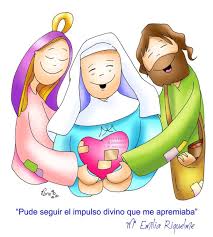 AGENDA: DERECHOS CIVILES, POLITICOS Y COLECTIVOS.CONCEPTO: Derechos civiles y políticos, o derechos cívicos, son los derechos que protegen las libertades individuales de su conculcación injustificada (represión) por parte del poder (sea el de los gobiernos o el de cualquier otro agente político público o privado), y garantizan la capacidad del ciudadano para participar en la vida civil y política del Estado en condiciones de igualdad, sin discriminaciónACTIVIDADDesarrolla la actividad en tu cuaderno.Consulta cuales son los derechos civiles y políticos de nuestro país. Escoge una de los derechos consultados y explica: ¿cómo puede o es vulnerado en nuestro país?¿a qué tipo o tipos de conflicto pertenece esa vulneración de derechos?¿qué formas legales tienen los ciudadanos para hacer valer ese derecho?no olvides enviar la evidencia por tu classroom. DIOS ME LAS BENDIGA, las extraño, LAS QUIERO MUCHO.	COLEGIO EMILIA RIQUELMEGUIA DE ACTIVIDADES EN CASACOLEGIO EMILIA RIQUELMEGUIA DE ACTIVIDADES EN CASACOLEGIO EMILIA RIQUELMEGUIA DE ACTIVIDADES EN CASACOLEGIO EMILIA RIQUELMEGUIA DE ACTIVIDADES EN CASA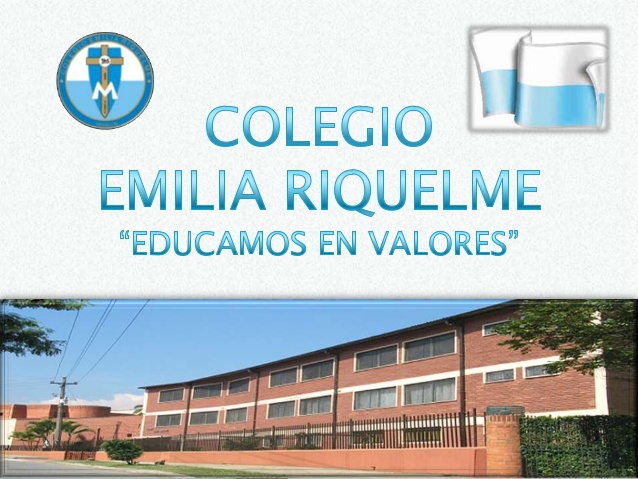 Fecha:Martes 4 de agostoNombre: Grado: 9NOÁrea: Urbanidad